Chapter 1Science and the EnvironmentSection 1:  Understanding Our EnvironmentDay 1What Is Environmental Science?____________________________________________________ is the study of the air, water, and land surrounding an organism or a community, which ranges from a small area to Earth’s entire biosphere.It includes the study of the impact of _______________________________________________________________________.What is the Goal of Environmental Science? A major goal of environmental science is to _______________________________________________________________________. To accomplish this goal, environmental scientists study two main types of interactions between humans and their environment:________________________________________________________________.________________________________________________________________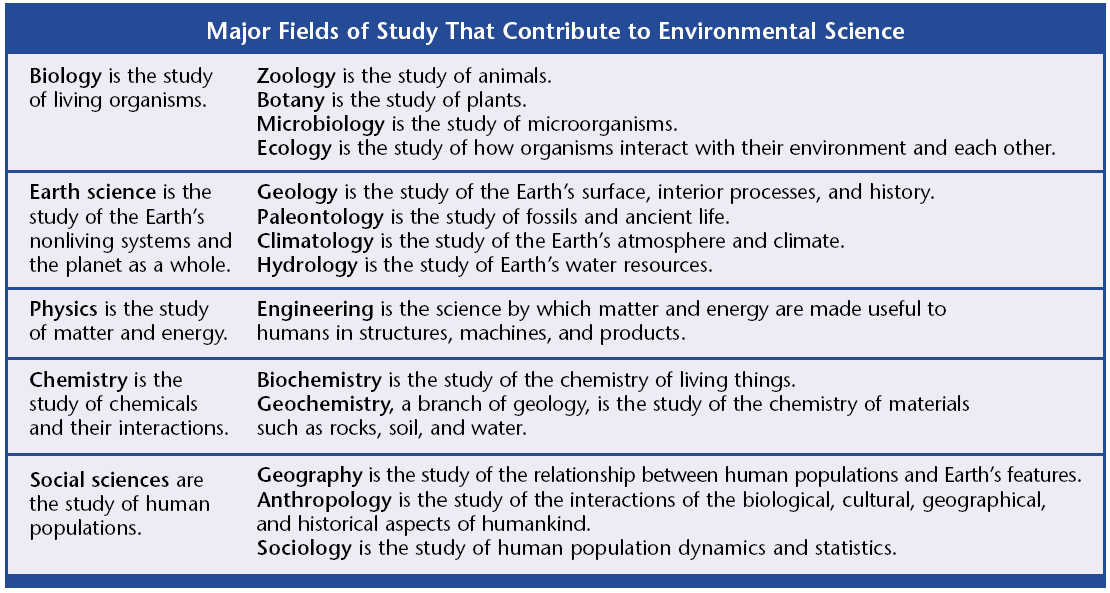 Many Fields of StudyEnvironmental science is an interdisciplinary science, which means that it involves many fields of study.Important to the foundation of environmental science is ecology.________________________________ is they study of interactions of living organisms with one another and with their environment.________________________________ is the study of living things.________________________________ is the study of chemicals and their interactions.________________________________ is the study of matter and energy. Scientists as Citizens, Citizens as ScientistsGovernments, businesses, and cities recognize that studying our environment is vital to maintaining a healthy and productive society.Thus, environmental scientists are often asked to share their research with the world.However, the __________________________________________________________ are the first steps toward addressing an environmental problem.Our Environment through TimeWherever humans have hunted, grown food, or settled, they have changed the environment.For example, the environmental change that occurred on Manhattan Island over the last 300 years was immense, yet that period was just a “blink” in human history.First Impact:  Hunter-Gatherers ________________________________________________ are people who obtain food by collecting plants and by hunting wild animals or scavenging their remains.Hunter-gatherers affect their environment in many ways:Native American tribes ______________________________________________.The tribes also set _________________________________________________________________. This left the prairie as an open grassland ideal for hunting bison.First Impact:  Hunter-Gatherers In North America, a combination of rapid climate changes and overhunting by hunter-gatherers may have led to the disappearance of some large mammal species, including:__________________________________________________________________________________________________________________________________________________________________________The Agricultural Revolution_________________________________________ is the raising of crops and livestock for food or for other products that are useful to humans.The practice of agriculture started in many different parts of the world over _______________________________________ ago.The change had such a dramatic impact on human societies and their environment that it is often called the ________________________________________________________.The Agricultural RevolutionThe Agricultural Revolution allowed human populations to grow at an unprecedented rate.As populations grew, they began to ______________________________________________________________________ on the local environments. The Agricultural RevolutionThe agricultural revolution changed the food we eat.The plants we grow and eat today are descended from ________________________________.However, during harvest season farmers collected seeds from plants that exhibited the qualities they desired, such as ________________________________________.These seeds were then planted and harvested again.  Overtime, the domesticated plants became very different from their wild ancestors.The Agricultural RevolutionMany habitats were destroyed as grasslands, forests, and wetlands were replaced with farmland.Replacing forest with farmland on a large scale can cause _____________________________________________________________________.The Agricultural RevolutionThe ________________________________________________ technique was one of the earliest ways that land was converted to farmland.Much of this converted land was poorly farmed and is no longer fertile.The Industrial RevolutionThe Industrial Revolution involved a shift from energy sources such as ______________________________________________________________________.This increased use of fossil fuels changed society and greatly increased the efficiency of ______________________________________________________________________.For example, motorized vehicles allowed food to be transported cheaply across greater distances.The Industrial RevolutionIn factories, the large-scale production of goods became less expensive than the local production of handmade goods.On the farm, machinery reduced the amount of land and human labor needed to produce food.With fewer people producing their own food, the populations in urban areas steadily grew.Graphic Organizer:  Our Environment Through TimePlease put the graphic organizer below.  It will be part of your notebook check.The instructions for the graphic organizer are located on page 9 of your textbook.Comparison table instructions are located in the appendix (back of the book) on page 616.